Publicado en En Madrid, a 11 de junio de 2019 el 11/06/2019 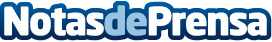 Mediastartups celebra su 10ª edición el próximo 27 de junio en Alcobendas centrándose en la sostenibilidadMediastartups celebra su 10ª edición el próximo 27 de junio en el Centro de Arte de Alcobendas. En esta ocasión la sostenibilidad jugará un papel muy importante. Juanma Romero, presentador de Emprende de TVE y Alejandro Vesga, director de la revista emprendedores estarán entre los asistentes al eventoDatos de contacto:Clara Gómez 653324073Nota de prensa publicada en: https://www.notasdeprensa.es/mediastartups-celebra-su-10-edicion-el-proximo Categorias: Comunicación Madrid Emprendedores http://www.notasdeprensa.es